青森県景気ウォッチャー調査（平成２２年１月期）調査期間	平成２２年１月４日～１月１８日	回答率９９％100良くなっている↑↑ 変わらない50↓↓ 悪くなっている0景気現状判断DI・先行き判断DIの推移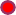 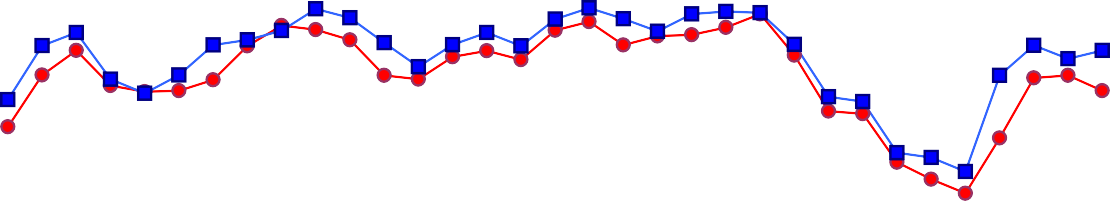 2年平成２２年２月青森県企画政策部統計分析課青森県景気ウォッチャー調査について１．調査の目的統計データには表れないきめ細かな生活実感のある情報を収集し、県内景気動向判断の基礎資料とする。２．調査の実施概要（１）調査の範囲県内を東青地区、津軽地区、県南地区、下北地区の４地区に分け、各地域における経済活動の動向を敏感に観察できる業種の中からおよそ３０業種を選定し、そこに従事する１００名を調査客体とする。地域別・分野別の客体数（２）調査事項①	３か月前と比べた景気の現状判断とその理由②	３か月後の景気の先行き判断とその理由（参考） 景気の水準判断（３）調査期日等四半期に一度（１月、４月、７月、１０月）実施し、翌月初旬に公表。３．ＤＩの算出方法５段階の判断にそれぞれ以下の点数を与え、これらに各判断の構成比（％）を乗じて、ＤＩを算出する。（本調査についてのお問い合わせ先）〒030-8570	青森県企画政策部統計分析課 統計情報分析グループＴＥＬ	017-734-9166（直通）又は017-722-1111（内線2188） ＦＡＸ	017-734-8038１．結果概要（１）３か月前と比べた景気の現状判断ＤＩ（２）３か月後の景気の先行き判断ＤＩ２．県全体の動向（１）３か月前と比べた景気の現状判断①ＤＩ②回答別構成比（％）（２）３か月後の景気の先行き判断①ＤＩ②回答別構成比（％）３．地区別の動向（１）３か月前と比べた景気の現状判断＜東青地区＞①ＤＩ②回答別構成比（％）＜津軽地区＞①ＤＩ②回答別構成比（％）＜県南地区＞①ＤＩ②回答別構成比（％）＜下北地区＞（参考）①ＤＩ②回答別構成比（％）（２）３か月後の景気の先行き判断＜東青地区＞①ＤＩ②回答別構成比（％）＜津軽地区＞①ＤＩ②回答別構成比（％）＜県南地区＞①ＤＩ②回答別構成比（％）＜下北地区＞（参考）①ＤＩ②回答別構成比（％）４．判断理由（１）景気の現状判断理由（２）景気の先行き判断理由５．参考（参考１）景気の現状判断①ＤＩ②回答別構成比（％）③地区別ＤＩ(参考２） その他自由意見地区対  象  地 域調調査 客査 客体数数地区対  象  地 域合計家計家計企業企業企業雇用東青青森市とその周辺部3023234443津軽弘前市、黒石市、五所川原市とその周辺部3022226662県南八戸市、十和田市、三沢市とその周辺部3021217772下北むつ市とその周辺部10991110計計計10075751818187評 価良 く な っ てい るや や良 く な っ てい る変 わ ら な いや や悪 く な っ てい る悪 く な っ てい る点 数10 . 7 50 . 50 . 2 50① 県全体の動向前期調査と比べると、「変わらない」が５．６ポイント減少、「悪くなっている」が６．２ポイント増加したことにより、全体では３．２ポイント低下の３４．３となり、景気の横ばいを示す５０を１０期連続で下回った。判断理由をみると、客単価の下落傾向が止まらない、年末・年始も需要が低迷、過去最低の売上など、景気が悪い状況のまま変わらない、さらに悪化しているという声が多かったが、一方で、海外向けに需要回復が感じられるという声もあった。② 分野別の動向前期調査と比べて、家計関連で３．６ポイント減少、企業関連で１．３ポイント増加、雇用関連で１０．７ポイント減少した。③ 地区別の動向前期調査と比べて、東青地区で７．５ポイント減少、津軽地区は変わらず、県南地区で３．８ ポイント減少、下北地区で２．５ポイント増加した。① 県全体の動向前期調査と比べると、「悪くなる」が１．９ポイント、「変わらない」が２．５ポイント減少し、「やや良くなる」が５．２ポイント増加したことにより、全体では１．７ポイント上昇の４２．７となり、景気の横ばいを示す５０を１０期連続で下回っているものの、２期ぶりに上昇した。判断理由を見ると、日常的に不景気やデフレの話題があることによる心理的なマイナス感、長引く不況で先が見えない不安によるさらなる消費低迷への懸念の声が多かったが、一方で、新幹線全線開業に向けた期待の声が多く、また、住宅エコポイントへの期待の声もあった。② 分野別の動向前期調査と比べて、家計関連で０．７ポイント減少、企業関連で５．６ポイント増加、雇用関連で１７．９ポイント増加した。③ 地区別の動向前期調査と比べて、東青地区で４．１ポイント減少、津軽地区で５．０ポイント増加、県南地区で４．９ポイント増加、下北地区では変わらなかった。ｎ= 99ｎ= 99ｎ= 99平成２１年１月平成２１年４月平成２１年７月平成２１年１０月平成２２年１月合	計合	計合	計13.024.537.037.534.3家計関連家計関連14.724.337.337.734.1小売12.521.434.234.230.2飲食12.525.025.031.337.5サービス16.726.943.542.634.3住宅20.825.050.045.845.8企業関連企業関連9.729.234.730.631.9雇用関連雇用関連3.614.339.353.642.9平成２１年１月平成２１年４月平成２１年７月平成２１年１０月平成２２年１月良くなっている0.00.01.00.01.0やや良くなっている2.03.16.07.05.1変わらない9.028.650.049.043.4やや悪くなっている28.031.626.031.031.3悪くなっている61.036.717.013.019.2ｎ 99ｎ 99ｎ 99平成２１年１月平成２１年４月平成２１年７月平成２１年１０月平成２２年１月合	計合	計合	計17.537.543.841.042.7家計関連家計関連17.336.043.042.341.6小売13.335.738.340.039.7飲食20.825.039.641.745.8サービス17.639.849.144.438.0住宅29.241.745.845.858.3企業関連企業関連22.243.143.133.338.9雇用関連雇用関連7.139.353.646.464.3平成２１年１月平成２１年４月平成２１年７月平成２１年１０月平成２２年１月良くなる0.00.01.01.00.0やや良くなる3.010.216.011.016.2変わらない18.045.951.052.049.5やや悪くなる25.027.621.023.023.2悪くなる54.016.311.013.011.1ｎ= 30ｎ= 30ｎ= 30平成２１年１月平成２１年４月平成２１年７月平成２１年１０月平成２２年１月合	計合	計合	計9.221.731.736.729.2家計関連家計関連9.825.034.838.029.3小売5.630.636.138.933.3飲食8.316.70.050.025.0サービス13.925.041.733.325.0住宅12.512.550.037.537.5企業関連企業関連12.518.818.825.025.0雇用関連雇用関連0.00.025.041.733.3平成２１年１月平成２１年４月平成２１年７月平成２１年１０月平成２２年１月良くなっている0.00.00.00.00.0やや良くなっている0.03.33.33.33.3変わらない10.026.746.753.336.7やや悪くなっている16.723.323.330.033.3悪くなっている73.346.726.713.326.7ｎ= 30ｎ= 30ｎ= 30平成２１年１月平成２１年４月平成２１年７月平成２１年１０月平成２２年１月合	計合	計合	計16.724.245.837.537.5家計関連家計関連17.020.543.238.638.6小売19.413.938.941.730.6飲食16.733.341.716.758.3サービス15.621.946.940.637.5住宅12.525.050.050.050.0企業関連企業関連16.737.554.225.029.2雇用関連雇用関連12.525.050.062.550.0平成２１年１月平成２１年４月平成２１年７月平成２１年１０月平成２２年１月良くなっている0.00.03.30.03.3やや良くなっている6.76.713.310.03.3変わらない6.726.753.343.346.7やや悪くなっている33.323.323.333.333.3悪くなっている53.343.36.713.313.3ｎ= 29ｎ= 29ｎ= 29平成２１年１月平成２１年４月平成２１年７月平成２１年１０月平成２２年１月合	計合	計合	計13.330.436.740.036.2家計関連家計関連17.930.339.339.333.8小売8.321.433.330.634.4飲食16.733.325.033.325.0サービス25.035.750.050.032.1住宅37.537.550.050.050.0企業関連企業関連3.632.125.035.739.3雇用関連雇用関連0.025.050.062.550.0平成２１年１月平成２１年４月平成２１年７月平成２１年１０月平成２２年１月良くなっている0.00.00.00.00.0やや良くなっている0.00.03.36.76.9変わらない10.039.353.353.348.3やや悪くなっている33.342.930.033.327.6悪くなっている56.717.913.36.717.2ｎ= 10ｎ= 10ｎ= 10平成２１年１月平成２１年４月平成２１年７月平成２１年１０月平成２２年１月合	計合	計合	計12.517.527.532.535.0家計関連家計関連13.919.425.030.636.1小売25.016.716.78.38.3飲食8.316.733.325.041.7サービス8.325.025.058.358.3住宅-----企業関連企業関連0.00.050.050.025.0雇用関連雇用関連-----平成２１年１月平成２１年４月平成２１年７月平成２１年１０月平成２２年１月良くなっている0.00.00.00.00.0やや良くなっている0.00.00.010.010.0変わらない10.010.040.040.040.0やや悪くなっている30.050.030.020.030.0悪くなっている60.040.030.030.020.0ｎ= 30ｎ= 30ｎ= 30平成２１年１月平成２１年４月平成２１年７月平成２１年１０月平成２２年１月合	計合	計合	計18.335.836.740.836.7家計関連家計関連19.640.239.145.737.0小売13.941.736.144.436.1飲食16.725.016.758.333.3サービス22.247.250.041.733.3住宅37.525.037.550.062.5企業関連企業関連18.825.018.818.818.8雇用関連雇用関連8.316.741.733.358.3平成２１年１月平成２１年４月平成２１年７月平成２１年１０月平成２２年１月良くなる0.00.00.00.00.0やや良くなる6.710.013.316.713.3変わらない16.746.736.746.736.7やや悪くなる20.020.033.320.033.3悪くなる56.723.316.716.716.7ｎ= 30ｎ= 30ｎ= 30平成２１年１月平成２１年４月平成２１年７月平成２１年１０月平成２２年１月合	計合	計合	計16.735.845.841.746.7家計関連家計関連13.629.543.243.243.2小売16.727.841.744.438.9飲食16.725.050.041.758.3サービス9.428.140.640.640.6住宅12.550.050.050.050.0企業関連企業関連29.250.045.833.350.0雇用関連雇用関連12.562.575.050.075.0平成２１年１月平成２１年４月平成２１年７月平成２１年１０月平成２２年１月良くなる0.00.03.33.30.0やや良くなる3.310.013.36.716.7変わらない16.743.356.753.363.3やや悪くなる23.326.716.726.710.0悪くなる56.720.010.010.010.0ｎ= 29ｎ= 29ｎ= 29平成２１年１月平成２１年４月平成２１年７月平成２１年１０月平成２２年１月合	計合	計合	計16.742.950.840.845.7家計関連家計関連16.740.850.039.346.3小売8.339.341.736.156.3飲食25.033.341.733.341.7サービス17.942.964.346.432.1住宅37.550.050.037.562.5企業関連企業関連21.446.453.639.339.3雇用関連雇用関連0.050.050.062.562.5平成２１年１月平成２１年４月平成２１年７月平成２１年１０月平成２２年１月良くなる0.00.00.00.00.0やや良くなる0.014.326.710.020.7変わらない20.050.053.353.344.8やや悪くなる26.728.616.726.731.0悪くなる53.37.13.310.03.4ｎ= 10ｎ= 10ｎ= 10平成２１年１月平成２１年４月平成２１年７月平成２１年１０月平成２２年１月合	計合	計合	計20.032.537.540.040.0家計関連家計関連22.230.636.138.938.9小売16.733.325.025.08.3飲食25.016.750.033.350.0サービス25.041.733.358.358.3住宅-----企業関連企業関連0.050.050.050.050.0雇用関連雇用関連-----平成２１年１月平成２１年４月平成２１年７月平成２１年１０月平成２２年１月良くなる0.00.00.00.00.0やや良くなる0.00.00.010.010.0変わらない20.040.070.060.060.0やや悪くなる40.050.010.010.010.0悪くなる40.010.020.020.020.0現状分野地区業種理由良くなっている家計津軽レストラン９～１１月まで何でこんなにと考えるほど売上げの下げがひど  かった。１２月に入って前年比を上回る売上げが有り又何なん  だろうと悩んでいる。やや良くなっている家計東青衣料専門店記録的な売上不振であった昨年の後半３ヶ月から見て、昨対比  でほんの少し回復していると言うことで、十分な売上、利益を  確保したわけではありません。やや良くなっている家計津軽観光型ホテル・旅館スキー大会の開催により、学生客が増えている。忘年会のお客  様より、新年会のお客様が多い。やや良くなっている家計県南百貨店１２月以降、トレンド一部回復。しかし、天候により１月中旬  以降、客数減。やや良くなっている家計下北タクシー東通原発の定期検査で関係のお客様の利用が多かった。やや良くなっている企業県南電気機械製造仕事量が増えている。主に中国向けとヨーロッパ向けに需要回  復が感じられる。変わらない家計東青家電量販店生活必需品でも単価をダウンさせて購入（ex.清掃用品）変わらない家計東青一般小売店客単価が低くなっている。変わらない家計東青競輪場売り上げが平行線。変わらない家計東青ガソリンスタンド昨年、個人所得は、かなり減少し、今年も上昇する気配はな  い。そのため、個人消費は相変わらず冷え込むだろう。変わらない家計東青設計事務所底の状態で推移した。変わらない家計東青百貨店直近のクリスマスギフト商戦、及びお正月初売商品、クリアラ  ンス（冬物）商戦すべてにおいて、価格に対するシビアな選択  眼、不急不要な品の購入数量が前年に比しても減じている傾向  は、３ヶ月前と比し、ほとんど変らないと思われる。変わらない家計東青スナック８月～１１月は悪かったです。悩みましたね。１２月はやはり  忙しかったのですが、例年よりは売上げは落ちています。諦め  ず明るく頑張るしか有りません。変わらない家計東青旅行代理店冬場は例年、お客様の動きが鈍いので、何ともいえない。変わらない家計津軽設計事務所平成２２年度政府予算の執行状況により作用されると思われ  る。変わらない家計津軽住宅建設販売プレゼン数、見積提出数を見ても変化は見られない。変わらない家計津軽商店街来街者数からみても、景気の回復感は見受ける事ができない状  況にある。不景気感のままの状態で推移している。変わらない家計津軽タクシー飲食店へ飲みに出る人もタクシーを利用する人も限られた特定  の人しか利用していないと思う。変わらない家計津軽スナック状況が変わらない。現状分野地区業種理由変わらない家計津軽衣料専門店デフレの影響あり、安い商品売れるが高額品は売れない。変わらない家計県南観光型ホテル・旅館自社の売上、客数とも大きく変化はしていない為。変わらない家計県南タクシー１．営収の落ち込み。	２．忘・新年会等も少ないし、会を行っても、ほとんど一次会で帰る。変わらない家計県南パチンコ来客数の増減はあまりないが、客単価が落ちている為、売上ダ  ウン。生活にいっぱいいっぱいで娯楽費に使う余裕がなく、見  ているだけのお客様が多い。変わらない家計県南住宅建設販売新年になったがお客様の来場があまり増えていない。変わらない家計県南設計事務所皆さんが同じように悪いと言っている。変わらない家計県南商店街頑張っているのに悪いまま変わらない・・・変わらない家計県南レストラン集客は以前と変わらず、変化がない。変わらない家計下北レストラン大きな変動があまり感じない。変わらない家計下北都市型ホテル宿泊しても、館内の飲食店を使ったり外出したりせず、コンビ  ニ等で買物し、部屋ですごす方が相変わらず多い。変わらない家計下北ガソリンスタンド予想外の寒冬で、我々ガソリンスタンド業など冬物を取り扱っ  ているところは多少潤えたが、逆に家計的には圧迫されている  と思われる。変わらない家計下北一般飲食店今のところ変っていませんが、このあと、如何なるかわかりま  せんので。変わらない企業東青広告・デザイン相変わらずの消費低迷。１２月の歳末セール、１月の初売りも  一時的なもの。変わらない企業津軽食料品製造年末でも商品がさほど動かなかった。年が明けてからはさっぱ  りである。変わらない企業津軽電気機械製造２月が底でその後徐々に回復してきましたが、ここ数ヶ月は踊  り場のような状態でどちらへ動くのか分らない状況が続いてい  ます。変わらない企業県南食料品製造日本経済全体としては輸出及び製造業中心に緩やかな回復を数  値的に示しているが、政治的不透明感がそれを減殺しているか  ら。変わらない企業県南広告・デザイン変わらないというのは、悪い状況が変わらないということです。ここ２～３年は、どの年も悪いので比較になりませんが、  底まできている感じに思えます。変わらない雇用東青人材派遣一部の業界では回復の兆しは見えるものの、景気悪化の影響か  ら失業者が急増後、再就労できない方が多い。又、大卒、高卒  者の就職率があまりにも悪い。変わらない雇用津軽新聞社求人広告マニフェスト通りの施策に打って出ることができない民主党政  権への失望感が早くも見られ、個人消費が上向く情勢とはとて  も言えないことが、求人をはじめ広告売上のデータにも表れて  いる。現状分野地区業種理由変わらない雇用津軽人材派遣常用雇用の求人が非常に少ない。非常勤雇用は低位で安定して  いる模様。変わらない雇用県南新聞社求人広告政治に対しての不信や生活不安があるため。やや悪くなっている家計東青レストラン年末は、ギリギリになってから動き出した。やや悪くなっている家計東青卸売業デフレスパイラルやや悪くなっている家計東青美容院単価の低いメニュー商品の売上げが多くなっている。やや悪くなっている家計東青住宅建設販売住宅購入計画自体がものすごく慎重になっている。大きい買物  への決断は今はなかなか出来ない。やや悪くなっている家計東青観光名所等商品の需要の減少による結果です。やや悪くなっている家計東青タクシー売上げ前年比のマイナスが続いています。景気の２番底がささ  やかれている今、みんな冬眠状態ではないでしょうか。やや悪くなっている家計東青都市型ホテル宴会の入込が悪い。やや悪くなっている家計津軽百貨店インフルエンザの影響もあり、現状続いている消費意欲減に加  え、外出を控えるなどにより、店舗への集客が少ない状況が見  受けられる。やや悪くなっている家計津軽卸売業公共工事を含み全体的に発注工事が減少している。加えて自己  破産、倒産が増加している為。やや悪くなっている家計津軽スーパー昨年、競合店一店舗閉鎖したことで客数は伸びているが、現状  でも客単価、一品単価の前年９０％が続く。年末・年始におい  ても外食より家で食べる食材が売れた。やや悪くなっている家計津軽旅行代理店前年比で商品化できるりんごの量が約１５～２０％減で、値段  も上っていない。やや悪くなっている家計津軽一般飲食店お正月、家族連れで来店したお客様が少ない（いつもは１～３  日までは忙しい）。帰省客が少なく感じた（休みの関係がある  かも知れないが）。やや悪くなっている家計津軽観光名所等「アルバイトや職員の募集をしていないか」の問い合せが多く  ある。やや悪くなっている家計県南コンビニ下請け会社、従業員、以前より休日増えているように思われ  る。やや悪くなっている家計県南衣料専門店新型インフルエンザの影響なのか、小さい子供さんのいらっしゃる御客様と学校の先生方が１２月中来店されていない。店  内が賑わう時は、割引きのあるときだけです。やや悪くなっている家計県南一般飲食店現実に少しずつではあるが、下降ぎみになっている。とに角、  明るいニュースが皆無である。やや悪くなっている家計県南美容院買い控えと、外出控えと、購入単価が下っている。やや悪くなっている家計県南一般小売店昨年１１月から１２月、今年１年（正月）は、おそらく過去の  売上データの中で最悪であった。やや悪くなっている家計県南卸売業歳末商戦に期待したが、特にお歳暮関係の商品の動きが悪く売  上が減少。現状分野地区業種理由やや悪くなっている家計下北スーパー客数の減少。ギフトの売上不振。年末・年始の客数減、土産品  の不振。やや悪くなっている家計下北スナック昨年からさっぱり変らず。やや悪くなっている企業東青食料品製造みそ業界に関しては、マーケットが成熟化しているため競争激  化が続いている。やや悪くなっている企業東青経営コンサルタント年末需要の低迷、例年の盛り上りははない。やや悪くなっている企業津軽飲料品製造取引先からの聞取りにて、景気が上昇ぎみとは言えない。やや悪くなっている企業津軽経営コンサルタント３ヶ月前に比べて、悪いのがそれ以上にやや悪くなっている。  売上が対前年同月比で減少している事業者が多い。やや悪くなっている企業県南飲料品製造日本酒の最盛期は１２月であるが、市場も盛りあがらず、苦し  い結果となった。おつかいものの動きも悪い。やや悪くなっている企業県南紙・パルプ製造製品の出荷については、リーマンショック後１年以上を経過し  ても、尚、前年実績割れが継続している。やや悪くなっている企業下北食料品製造消費動向に陰りが見える為。やや悪くなっている雇用東青新聞社求人広告前年同期比でＵターン希望者向け求人広告が大幅に減少。雇用  状況は一向に改善が見られない。やや悪くなっている雇用東青求人情報誌景気悪化、先行不安の中、政権交代するも改善策もなく、さら  に不安感が増している。悪くなっている家計東青都市型ホテル企業の大小を問わず収益状況が厳しく改善の兆しが見られな  い。販売価格の下落等デフレ傾向が止まらない。悪くなっている家計東青スーパー買上点数が減っている。単価が下がっている。必要な物以外は  買わない傾向が強くなっている。悪くなっている家計東青コンビニ今年の正月の売り上げは過去最低を記録しました。昨年の長い  正月休みと違って今年は短かったので期待しましたが、悪夢の  毎日でした。悪くなっている家計東青一般飲食店客数が減っている。「安いもの」しか、食べない。悪くなっている家計東青商店街年末から駅前再開発ビルの経営問題が連日のようにマスコミに  取り上げられ、客足が滞りがちで、商店街全体にも波及してい  るようだ。悪くなっている家計津軽一般小売店７～９月の３ヶ月はやや持ち直しの感があったが、１０～１２  月でまた悪くなってきている。悪くなっている家計津軽ガソリンスタンド中心市街地で営業しているが、売上げの減少が著しい。悪くなっている家計津軽コンビニ客単価の下落傾向が止まらない。悪くなっている家計県南観光名所等Ｂ級品の品物ばかり売れました（御歳暮のシーズンでも）。年  末の客入りがイマイチでした。悪くなっている家計県南旅行代理店今年度下期に入り売上も一段と落込み、大変厳しい状況になっ  てきている。マスコミにも「巣篭り」なる言葉が登場してきて  おり最も手ごわい相手となってきている。現状分野地区業種理由悪くなっている家計県南スナック名前の知れた店舗の閉店が続くが開店の話は耳にしない。悪くなっている家計県南スーパー殆どの企業がボーナスの支給減で更なる生活防衛意識が強くなっていると感じています。来店客数は増えているか、落ち込  みは少ないが、客単価、平均単価は伸びずに落ちている。必要  な物しか購入しない事を強く感じている。悪くなっている家計下北一般小売店一段と消費者の心理が悪化している様に思います。財布のヒモ  が更にかたくなりました。悪くなっている家計下北コンビニ昨年の年末は開業してから最低の売上でした。天候もありまし  たが、お客様が来店しませんでした。悪くなっている企業東青建設「コンクリートから人へ」悪くなっている企業津軽広告・デザイン見積り依頼件数等が増加していない。又、成立物件数も増えて  いない。悪くなっている企業県南経営コンサルタントデフレの状態が続いており、政策が無い上、社会全般に沈滞  ムードが高まっている。先行き分野地区業種理由やや良くなる家計東青衣料専門店報道から。世界景気は底を打ったと伝えられている。国内景気  も多少ながら回復していくのでは。又、二転三転の政治にも馴  れ、各企業の方向性も見えてきていると思う。やや良くなる家計東青住宅建設販売住宅エコポイントの導入などのかけこみ需要に期待。やや良くなる家計津軽レストラン季節的なもの。何も読めない。一生懸命がんばるだけ。やや良くなる家計県南商店街新入学の時期なので、新政権の「高校無償化」や「子供手当」  などが導入され、少し余裕が出来、消費に回るかもしれない。やや良くなる家計県南美容院これ以上は下らないで、新政権の政策が少しずつ上向き方向へ  引っ張ってくれる事を待っています。やや良くなる家計県南家電量販店２月～３月は、デジタル商品（パソコン、液晶ＴＶ、ムービー、デジカメ、ブルーレイ・・・）が大きく春モデルに切替  えする時期、新入学、新生活商品の伸びが期待される。新しい  政治に期待。やや良くなる家計県南住宅建設販売住宅エコポイント等により購入意欲の後押しになれば。やや良くなる家計県南レストランマスコミでは色々と言われているが、元気で売れている企業は  まだまだあるから。やや良くなる家計下北タクシー大間原発の本格着工が始っており、関係者のタクシー利用が更  に増えていくように思われます。やや良くなる企業津軽経営コンサルタント今年は弘前市の降雪量が多いので、それなりに資金が公共・民  間問わず流れると思うから。やや良くなる雇用東青人材派遣国や県が進める雇用創出助成金等の施策と企業努力に期待。やや良くなる雇用東青求人情報誌新幹線開業に向け、良くなってほしいと願う。やや良くなる雇用津軽新聞社求人広告東北新幹線全線開業の年度入りでもあり、一般市民の機運も徐々に盛り上がってきたという実感があり、これまで慎重な姿  勢を続けてきたさまざまな業種で攻勢に転じるという期待が大  きい。やや良くなる雇用津軽人材派遣今年に入って株価がとても順調に伸びている。このことが景気  先行の安心感につながると思う。やや良くなる雇用県南新聞社求人広告株価も若干上がり、景気が良くなってもらわないと困る。期待  を込めて。変わらない家計東青競輪場変動要素が見当らず。変わらない家計東青スナック変わらないという事は悪い状態。全く解りません。自分なりに  努力して、そして、良くなるように期待しておりますが・・・変わらない家計東青都市型ホテル悪い状態のままで横這いが続くと思われる。個人消費の落ち込  みが続く。変わらない家計東青ガソリンスタンド新幹線関連工事も終わり、談合問題の決着も控え、建設会社の  皆さんは、先行、仕事がない、と心配している。先行き分野地区業種理由変わらない家計東青家電量販店相変わらず、ブランド品は不振です。変わらない家計東青設計事務所社会の動向に変化が見られず、このまま推移か。変わらない家計東青観光名所等なかなか良くなる要素が見つかりません。変わらない家計津軽設計事務所地方に廻されている予算が削られているので変わらないのでは  と思う。変わらない家計津軽住宅建設販売新政権の政策で住宅建設の為の贈与税の控除の拡大、エコポイ  ントの創設、フラット３５の金利の引き下げ等、多少期待する  向きもあるが、季節的要因を除けば変らないと思う。変わらない家計津軽商店街一部の大企業は業績が上向いているところもあるが、地方では  全く上向き感はない。新年からの当市は短期間の積雪量が多く、冬期間に景気の回復には至らないと思われる。変わらない家計津軽家電量販店売上数量は増加しても、まだ続く物価下落によりトータル売上  額は変らず、すなわち所得に変化みられず、消費にも変化はな  いと思う。変わらない家計津軽スナックあまり期待できそうにない。変わらない家計津軽衣料専門店農家の収入不足（リンゴ割安）。変わらない家計津軽百貨店各業種の低価格競争の激化がさまざまなメディアで報道され、  それが地方に与える影響も大きいのではないか。変わらない家計津軽旅行代理店デフレ傾向での経済状況がどうなるか。変わらない家計津軽観光型ホテル・旅館新政権の経済政策が具体的に動き始めるのが春以降と思われる  ので、それまでは、このままの状態が続くと思います。変わらない家計津軽パチンコ１．売上が思う様にのびていない。２．来店客数も増えていない。変わらない家計津軽タクシー雇用情勢が悪いままで変わらないと思う。変わらない家計津軽卸売業政権交代により今後が不透明であり何とも言えない。変わらない家計津軽一般飲食店私自身も必要な物しか買わないし（特に衣料）、お客様のお買  物荷物が少ない。貸店舗が何ヶ月もそのままの状態である。変わらない家計県南パチンコ青森県の雇用状況も変らず、新政権も方向性が定まらないよう  で、良くなる要素がまったく見あたらないと思うから。変わらない家計県南一般小売店新政権の実態が明らかになって行く度に、やはりこの程度で  あったかという軽いあきらめムードが漂っている。変わらない家計県南衣料専門店政局が安定してない中、３ヶ月先の景気が良くなるように思え  ない。変わらない家計県南設計事務所政府の政策が見えて来ない。変わらない家計県南卸売業年度末に向けて雇用対策や景気対策がとられると思うが、すぐ  には効果が出ないと思う。先行き分野地区業種理由変わらない家計県南スーパー景気に影響する様な政策がない為。変わらない家計県南コンビニ「１月から仕事がない」という建設関係のお客様がいらっしゃ  いました。変わらない家計県南百貨店生活歳時、新入学や異動マーケットなどのシーズンで、一部消  費の喚起あるものの、子供手当などの施策の効果と今後の見通  し含め、不透明な部分ある為。変わらない家計下北都市型ホテル良くなる要素が見あたらない。楽観的に見ても変わらないと思  う。変わらない家計下北スナック先が見えないのでサイフのひもが固くなっている。変わらない家計下北レストラン良くなる傾向がみえない。変わらない家計下北ガソリンスタンド明るくなる要素がまるでと言っていいほど無い。変わらない家計下北一般飲食店まったくわからないのです。まるまる５２年間も頑張って来た  んですけれども、こんなに先の見えないことは初めてです。生  きているうちに、何とかよくなる様祈るのみです。変わらない企業東青広告・デザイン新幹線開業に向け気運が高まると思われるが、事業仕分け、子  供手当ての県負担等マイナス要因もあり、変わらないと思われ  る。変わらない企業津軽広告・デザイン非常に悪い状況のままで、良くならないと思われる。仕事とな  る工事見込件数が増加傾向にない。変わらない企業津軽食料品製造政党が変わっても、景気の刺激策が全くない。景気は冷えこむ  ばかりである。変わらない企業津軽電気機械製造２番底があるかもしれないという情報もありますが、現状は受  注が落ちていないためどうなるか不明です。変わらない企業県南電気機械製造製造業では少し量がまとまると中国生産に移行してしまうので、日本国内で継続的に仕事が増えていく状況にない、とはお  客様から聞かれる話。特殊品ばかりでは量がまとまらず金額増  につながらない。変わらない企業県南紙・パルプ製造輸出産業に顕著な回復が見られないため。変わらない企業県南飲料品製造盛り上がりたいという気持ちはあるが、実際の消費の面からい  うと、期待できない。明るい話題がない。変わらない企業県南食料品製造日本経済全体としては輸出及び製造業中心に緩やかな回復を数  値的に示しているが、政治的不透明感がそれを減殺しているか  ら。変わらない企業下北食料品製造これ以上悪くならないで、という願望も込めて。特に冬期間は  天候にも左右されるので、先が読めない。やや悪くなる家計東青スーパー良くなるという材料がない。やや悪くなる家計東青旅行代理店社会全体が、不景気、デフレのニュース、話題ばかりで、気分  的に買い控え傾向にある。やや悪くなる家計東青一般飲食店？先行き分野地区業種理由やや悪くなる家計東青百貨店個人消費そのものにスポットを当ててみると、消費に充てる支  出が減じることは充分予測できるが（デフレ、所得減、支出カ  テゴリー）、増える要因が見えない。やや悪くなる家計東青レストラン毎年の事だが、年末がいいと、年明けはいまいち。今年は、去  年よりも景気が悪いと思う人が多いという！！やや悪くなる家計東青美容院不景気のニュースばかりで失望感さえ感じている人が多い。やや悪くなる家計東青卸売業デフレスパイラル。やや悪くなる家計東青商店街長引く不況で、生活防衛として、より低価格志向となってお  り、大手スーパーと違い苦戦を強いられそうだ。やや悪くなる家計津軽都市型ホテル大型のコンベンションが少ない。宴会の予約が鈍い。やや悪くなる家計津軽観光名所等今冬期は、厳しい。やや悪くなる家計県南観光型ホテル・旅館デフレを口にする声が日常及びマスコミにもあふれており、実  情以上に心理的にマイナスに働いていると思われる。やや悪くなる家計県南一般飲食店継続下降と判断せざるえない。政局の不安定さが国民に不安を  増幅させ、その結果消費低迷にしている様に感ずる。やや悪くなる家計県南観光名所等毎年ですが、このシーズン雪が降ると、お客様は来なくなりま  す。やや悪くなる家計県南ガソリンスタンド誰と話しても良い情報は無い。やや悪くなる家計県南旅行代理店新型インフルエンザの本格的な流行の影響は予想したほどでは  なかったが、新政権による予算組み替えや景気対策予算の執行  遅れにより、二番底への突入も心配である。やや悪くなる家計県南スナック物がなんでも高くなって飲みに来る人が少ない。やや悪くなる家計下北スーパー単価のダウン傾向が続く。やや悪くなる企業東青経営コンサルタント政権交代により公共工事の減少懸念。青森市の建設業者の苦境  予想。雇用情勢の見通し難。所得環境の悪化から節約志向の高  まり。やや悪くなる企業津軽飲料品製造取引先からの聞取りにて、景気が上昇ぎみとは言えない。やや悪くなる企業県南広告・デザインこの時期は、毎年の様に売上げが厳しい時期でもあり、さらに  この景気では期待もできません。お客様からも「仕事がないよ」と言われています。やや悪くなる企業県南建設昨年上期の公共工事前倒し発注効果も薄れるであろうし、緊急  融資による一時的資金緩和もそろそろ効果が消えるとともに、  公共工事の大幅なダウンが確定的であることから。やや悪くなる企業県南経営コンサルタント良くなる理由が無い。今のままでは日本が沈没する。やや悪くなる雇用東青新聞社求人広告新卒者向け求人広告に動きがない。臨時雇用も低迷。先行き分野地区業種理由悪くなる家計東青タクシーやっと耐えている会社が淘汰されていかない事には、完全な上  向きにはならないように思える。悪くなる家計東青コンビニ良くなる理由をみつけられません。とにかく景気対策の手法が  今のままでいいのか不安です。手当を支給するだけで本当にい  いのでしょうか。毎日不安の連続です。悪くなる家計東青パチンコ今は年末年始の一時的な消費でもっているが、来年度予算が執  行され動きが見込まれる６月～７月ごろまで期待できない。悪くなる家計津軽一般小売店１２月が余りよくなかったうえに１月に入ってから非常に売上  げが厳しい。悪くなる家計津軽ガソリンスタンド適正価格では物が売れなく、利益がますますとれなくなって、  デフレの様だ。悪くなる家計津軽コンビニ雇用情勢の悪化。悪くなる家計県南タクシー仕事の端境期になるので、みなさん相当頭をかかえている。悪くなる家計下北コンビニ１月始まったばかりですが、お客様の単価がどんどん悪くなっ  ています。悪くなる家計下北一般小売店新政権に期待してましたが、政策が定まらず、景気を好転させ  る様な材料が見当りません。公共事業も増える事は無さそうで  すし・・・悪くなる企業東青食料品製造県内のどの業種・業界に関しても景気が上向くという話は聞か  ない。内需も外需も拡大策なく雇用停滞、デフレ進行でさらな  る景気低下の懸念あり。悪くなる企業東青建設「コンクリートから人へ」ｎ= 99ｎ= 99ｎ= 99平成２１年１月平成２１年４月平成２１年７月平成２１年１０月平成２２年１月合	計合	計合	計8.011.715.820.517.2家計関連家計関連8.713.417.321.318.6小売5.012.519.218.312.9飲食10.418.814.625.027.1サービス10.212.016.721.319.4住宅16.712.516.729.225.0企業関連企業関連6.96.911.115.39.7雇用関連雇用関連3.67.110.725.021.4平成２１年１月平成２１年４月平成２１年７月平成２１年１０月平成２２年１月良い0.00.00.00.00.0やや良い0.02.02.01.02.0どちらとも言えない4.06.112.018.015.2やや悪い24.028.633.043.032.3悪い72.063.353.038.050.5平成２１年１月平成２１年４月平成２１年７月平成２１年１０月平成２２年１月合	計合	計8.011.715.820.517.2東青4.28.315.019.214.2津軽8.312.515.820.022.5県南12.512.518.322.512.9下北5.017.510.020.022.5分野地区業種自由意見家計東青コンビニ損保の会社がまた一社、郊外の方へ引越すそうです。店の周りは空きビルが    多く、働く人の減少に歯止めがかかりません。青森の未来図と大手企業の未   来図に、かなりの差がある様な気がします。家計東青衣料専門店モノ、コトの見方を変えた方がいいと考えている。「率」「高」尺度で考え    ると９掛け、８掛け、数年でゼロになる。物あまり、供給過多の現代で売上    げ増を汲々としてはいけない。「楽しいこと」「嬉しいこと」＝【幸せ】の    個数をサービスする。売上は「幸せ」の後についてくる。１月、中心商店街   では、「まちなかキラキラ」大作戦を実施、街中笑顔でイッパイにする。家計東青家電量販店商品単価が下がっているため、数量では前年を確保しても金額では、前年割   れとなる。家計東青一般飲食店？家計東青レストラン年末は、本当にギリギリに動く。東京なんかと比べるといいほうだったのか   な？今年は、新幹線も開通、いい年であってほしい。家計東青旅行代理店花屋さんの友人によれば、例年より花が売れなくなった。また、小売りも   スーパーに取られて大変だ。家計東青タクシー年が明けてもあまりいいニュースはない中で、今年１２月開業の新幹線が、   青森にとって景気回復のキッカケになってくれれば。家計東青美容院「仕事があればいい」などの声を聞くとさびしい感じがする。家計津軽一般小売店６０年商売に携わってきた方が、こんな正月は経験したことがない（悪い）   と言っていました。家計津軽観光型ホテル・旅館年末年始ということもあり、人出は多く感じられたが、必要最低限のもの以    外は購入していない印象を受けた。車にしめ縄をつけている台数が今年はか   なり少なかった気がする。家計津軽都市型ホテル１２月の企画商品のホームパーティ用のテイクアウト、おせち等の自宅で消   費するデリバリー商品が大巾に伸びた。家計津軽観光名所等緊急雇用対策や雇用再生特別対策などで雇用されている人が多くみられる。家計津軽旅行代理店２２年度の国の予算が実行されて、どの程度好影響がでるか、関心をもって   いるように見うけられます。家計津軽ガソリンスタンド政府、日銀であんなにも金を出しているのに、なんで地方の金融機関は渋い   のか？家計津軽設計事務所マニフェストで掲げた政策を実行して欲しい。家計津軽住宅建設販売「どこ」がこうだから、「あそこ」がこうだから、数字的にこうだから、データ上こうだから、それも重要ですが、空気が良くなる訳がないと充満し   ている。これも大きな判断材料。分野地区業種自由意見家計県南衣料専門店低価格志向が強くなっているようですが、本当にしっかり手をかけ良い物に    は、一定のお金を出して下さって当然と思っている人達もいることを信じた    い。あまりにも安過ぎる裏には、商品になる過程で苦しんでいる人や泣いて    いる人々がいるかもしれません。小さな店舗はなくなり、大型店だけが残っ   てしまいます。家計県南一般小売店円高のピークは越えた感が有り（９０円台）、一安心のようだが、どの業種   もデフレの流れは強くなるばかりだ。家計県南一般飲食店中央資本の店が増える傾向が有り、原材料や利益など地元には反映が少なく、吸い上げられるのみであり、結果、地元には豊かになるとは思えない。家計県南スナック良くも悪くも急に変わらない。家計県南観光名所等私もそうですが、みんな、買い控えをしているようです。家計県南タクシーこれからの増税に対する不安を隠し切れない。世の中の末端迄行き渡る仕事   が欲しい！家計県南美容院少子化が進み、街中に活気が無いので、長期ビジョンで出生率を高める事を   真剣に実動して行かねばならない。家計下北スーパー高校新卒のパートナー社員としての採用予定。家計下北一般飲食店今年は、まだまだ、これからも頑張るつもりです。家計下北タクシー下北はどの業界も原発頼みだと思います。今年から東京電力も着工とか聞い   ています。期待するところです。家計下北ガソリンスタンド予想外の寒冬で、灯油の需要が増え、価格が上昇するのではないかと危惧し   ている。企業東青食料品製造県としての景気回復ビジョン発信。企業東青建設２０１０年～２０１１年にかけては、青森市内の建設業者にとって非常に厳   しい年となる。企業津軽食料品製造ある程度の公共事業をやらないと雇用も生まれないし、お金が動かないと経   済が発展しないのでは？企業津軽電気機械製造台湾、中国の電気部品メーカーの台頭が急速で、日本と同レベルの品質の物    を作れるようになっているため、価格競争でついて行けなくなっています。企業津軽建設政権交代が行なわれてから早４ヶ月近くたったが、なかなか景気がよくなっ   たと聞こえてこない。予算配分、子ども手当等、実際実行出来るのだろうか。青森市に新幹線が来る迄あと１年を切った。津軽に良い景気の風が吹く   事を祈っています。企業津軽広告・デザイン毎日のテレビのニュースでは政治家のお金の事ばかり、国民が期待し、元気    になる景気浮揚政策は特になし。まったく頼りにならない。視聴率ばかり気   にしてるメディアも・・・企業県南食料品製造全国的に沈滞ムードの中で新幹線の話題があるだけ、青森県は恵まれている   かもしれない。分野地区業種自由意見企業県南電気機械製造雇用調整給付や、低利融資など一時的な景気悪化に対する制度が始められて１年経つが、そろそろ終了してはどうだろうか。今年もそのような制度に頼    らなければ存続できない企業はそもそも役目を終えたのであり、将来へ借金   を残すのは最小限に抑えるべきと考える。企業県南経営コンサルタント経済は人が動き、金が動き、そして物が動く事によって活性化する。政策な   どで将来への希望を持たせるリーダーシップが必要。企業県南広告・デザイン今はどこの企業でも資金繰りが大変だと聞いていますが、それに対する県側    の対策はないのでしょうか？仕事の予定があるにもかかわらず、資金繰りが   原因で受注できない状況は、多いようです。